          Tigers – Science KCV – Animals including Humans  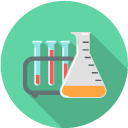 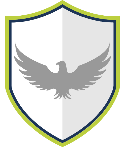 Words to know and spell (Tier 2 Vocabulary)Words to know and spell (Tier 2 Vocabulary)Words to know and spell (Tier 2 Vocabulary)fishfeathersscalesamphibianwingorganreptiletailhearbirdheadseemammalnecksmellskeletonfurtouchoffspringfintasteWords to understand and spell  (Tier 3 Vocabulary)Words to understand and spell  (Tier 3 Vocabulary)carnivoreAn animal that eats meatherbivoreAn animal that only eats plantsomnivoreAn animal that eats meat and plantsbackboneThe column of small linked bones down the middle of your backmammalAn animal which has fur, produces live young and is warm bloodedamphibianA cold blooded creature that has a backbone with gills. It can live on land and in waterinsectAn animal that has six legs and wingsreptilesAn animal that produces eggs and uses the heat of the sun to keep its blood warm